ABOUT The Steadfast Love SeriesIn 16th-century Europe, the Reformation rages between Protestants and Catholics. Gwyneth, a half-Dutch Catholic, flees from England to Holland to escape the man who murdered her parents. When he follows her there and insists he came to rescue her, will she trust this man called Dirk? When tragedy strikes, will their steadfast love erode?ABOUT THE AUTHORTimes gone by snatch Rachelle Rea Cobb close, so she reads and writes about years long ago--her passions include the Reformation, Revolutions, and romance. During college, Rachelle wrote the Steadfast Love series. Five months after she graduated, she signed a three-book deal with her dream publisher, WhiteFire. She's a homeschool grad, Oreo addict, and plots her novels while driving around her dream car, a pick-up truck. In June 2016, she married a man with the same name as her fictional hero, and they live happily ever after in Small Town, South.LINKSWebsite: http://RachelleReaCobb.com/Facebook: http://facebook.com/RachelleReaCobbTwitter: https://twitter.com/RachelleReaCobbPinterest: http://www.pinterest.com/RachelleReaCobb/Instagram: @RachelleReaCobbAmazon Author Page: http://www.amazon.com/Rachelle-Rea/e/B00RZHIL1QGoodreads: https://www.goodreads.com/author/show/8144149.Rachelle_Rea_CobbBOOK ONEThe Sound of DiamondsHer only chance of getting home is trusting the man she hates.With the protestant Elizabeth on the throne of England and her family in shambles, Catholic maiden Gwyneth seeks refuge in the Low Countries of Holland, hoping to soothe her aching soul. But when the Iconoclastic Fury descends and bloodshed overtakes her haven, she has no choice but to trust the rogue who arrives, promising to see her safely home to her uncle's castle. She doesn't dare to trust him...and yet doesn't dare to refuse her one chance to preserve her own life and those of the nuns she rescues from the burning convent.Dirk Godfrey is determined to restore his honor at whatever cost. Running from a tortured past, Dirk knows he has only one chance at redemption, and it lies with the lovely Gwyneth, who hates him for the crimes she thinks he committed. He must see her to safety, prove to the world that he is innocent, prove that her poor eyesight is not the only thing that has blinded her but what is he to do when those goals clash?The home Gwyneth knew is not what she once thought. When a dark secret and a twisted plot for power collide in a castle masquerading as a haven, the saint and the sinner must either dare to hold to hope...or be overcome.Amazon: http://is.gd/7z9vls Kindle: http://is.gd/EZ7DJ1 Barnes & Noble: http://is.gd/qhoCTc Books a Million: http://is.gd/M2y5P2Goodreads: http://is.gd/F7HILk ISBN: 1939023599					ISBN-13: 978-1939023599PRAISE FOR The Sound of DiamondsWith a lovely style that is mature and seasoned, at an enviable professional level, readers are in for a real treat with Rachelle’s debut. Beautifully written, The Sound of Diamonds is a gem. An unusual heroine, a unique setting, and a heart-stopping hero make this a must-read for historical fiction fans. Encore, Rachelle!—Laura Frantz, author of The Mistress of Tall AcreRachelle’s debut novel transports readers back to the danger and mystique of Europe during the 1500s. Rich in church history and woven together with romantic suspense, The Sounds of Diamonds is a fascinating story and stellar debut. I look forward to reading more from Rachelle!—Melanie Dobson, award-winning author of Chateau of Secrets and The Black CloisterReaders of Jody Hedlund’s new medieval YA series and Melanie Dickerson’s fairytale-based YA novels will love Rachelle’s The Sound of Diamonds.—Dawn Crandall, award-winning author of The Hesitant Heiress, The Bound Heart, and The Captive ImposterThe Sound of Diamonds is a rare treat for young adult readers who love historical fiction. Rachelle’s prose is rich and exquisite and her story is impeccably researched. She gives readers a stunning setting and layered, flawed characters who, in finding their way through a dangerous and dark time, made me want to know everything about the Iconoclastic Fury. I’m a huge fan!—Laura Anderson Kurk, author of Glass Girl and Perfect GlassIn her eloquently-written debut novel, Rachelle brings a story of grief and restoration, heartache and redemption. Dirk’s love for Gwyn kept me flipping the pages, and I found it to be the perfect illustration of God’s adoration for His children: Gentle and unconditional, despite our anger and misjudgments. This well-researched historical novel accurately portrays the language of the sixteenth century, enticing the reader to be swept away on a journey from the very first page … one that they will certainly not forget.—Tessa Emily Hall, YA author of Selah Award Finalist Purple MoonBOOK TWOThe Sound of SilverThe stalwart saint and the redeemed rebel. One fights for faith, the other for honor…

After Dirk rescues Gwyneth from the Iconoclastic Fury, she discovers that faith is sometimes fragile—and hope is not as easy as it may seem. Gwyneth continues her quest to learn more about the love of God preached by Protestants she once distrusted.

Meanwhile, Dirk’s quest is to prevent his sullied name from staining hers. Will his choice to protect her prove the undoing of her first faltering steps toward a Father God? Once separated, will Dirk and Gwyneth’s searching hearts ever sing the same song?LINKSAmazon Paperback: http://is.gd/1HwJoiKindle: http://is.gd/EZ7DJ1Barnes & Noble: http://is.gd/qhoCTcBooks a Million: http://is.gd/M2y5P2Goodreads: http://is.gd/iBE2lJISBN: 1939023610					ISBN-13: 978-1939023612 PRAISE FOR The Sound of SilverIn The Sound of Silver, Rachelle Rea Cobb weaves a tremendous tale that takes flight with vivid prose and lands with complex characters caught up in the turbulent times of the Reformation. Like a cup of tea on a cold winter’s night, The Sound of Silver hits the perfect spot. It warms you from the inside out and leaves you feeling beautifully contented while the wind howls deliciously of danger outside your door. This, my dears, is one novel you won’t want to miss.— Gillian Bronte Adams, author of Orphan’s Song and Out of Darkness RisingIn her much-anticipated second novel The Sound of Silver, Rachelle Rea Cobb invites readers to step into 16th century life through her irresistibly rich prose. Rea continues the story of Dirk and Gwyneth as they navigate loss, fear, and love at a time marked by intense turmoil and faith-shaking questions. A deeply moving, historically accurate, thrilling adventure for all!—Laura Anderson Kurk, author of Glass Girl and Perfect GlassBOOK THREEThe Sound of Emeralds
What once was blazing hatred has turned to lasting love, but could the union of a wild heart with that of a lady ever result in more than heartache?

With the help of an old friend with uncertain loyalties, Dirk inches ever closer to clearing his name. Gwyneth throws her faith into good tidings and the promise of a future as a family. But an old evil comes to call, just as tragedy rips apart a fledgling truce. Enemies from the past and grief for the future threaten to tear asunder what God had brought together…

As the date of Dirk’s trial approaches, his fate and his family hang in the balance. Will he be proven innocent of Gwyneth’s parents’ murders—or separated from her forever? How much pain does it take to erode a love steadfast?LINKSAmazon: http://is.gd/F53u5R Kindle: http://is.gd/F53u5R Barnes & Noble: http://is.gd/RguS9l Books a Million: http://is.gd/NdMWGrGoodreads: http://is.gd/zRI9dgISBN: 1939023637				ISBN-13: 978-1939023636 Sample INTERVIEW QUESTIONS WITH RACHELLE
1. When and where did you first get the idea for the Steadfast Love Series?A song I was listening to on the radio inspired the title of the first book. So I wrote Diamonds, but when I finished it, I realized to my great frustration that the characters weren’t done with their story, even though I had been quite adamant that I would write a stand-alone novel. But the story wasn’t finished, so I kept writing.2.  Readers often pick out favorite quotes from a novel. Do you have a favorite of your own from The Sound of Silver?Yes! In fact, my friend Mindy, a calligrapher, even created a beautiful piece of art from one of my favorite quotes: “Within the pages of books one’s heart can be revealed.”3.  Can you tell us what first drew you to writing Inspirational Historical Romance?My first exposure to the genre came when I read Heartsong Presents novels when I was twelve. Those small books introduced me to how much I believe in the power of story, especially love stories set in times gone by.4.  I saw on your website that you also write reviews, articles and offer editing services. What's one of your favorite things beyond writing novels that you enjoy?Editing is such fun! I daresay I enjoy editing a page full of my own (or others’!) words just as much as I enjoy splashing words onto a blank page.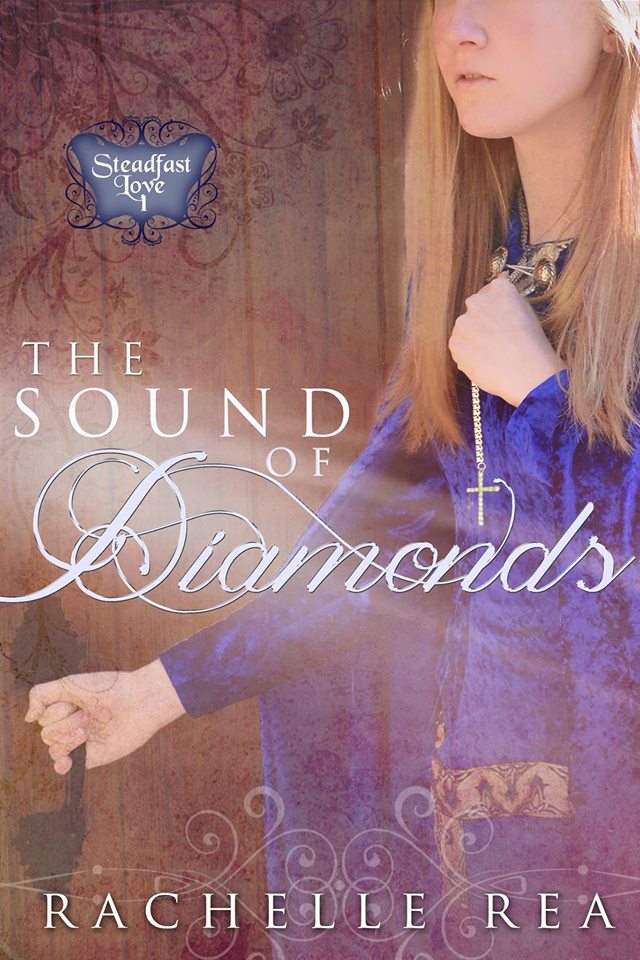 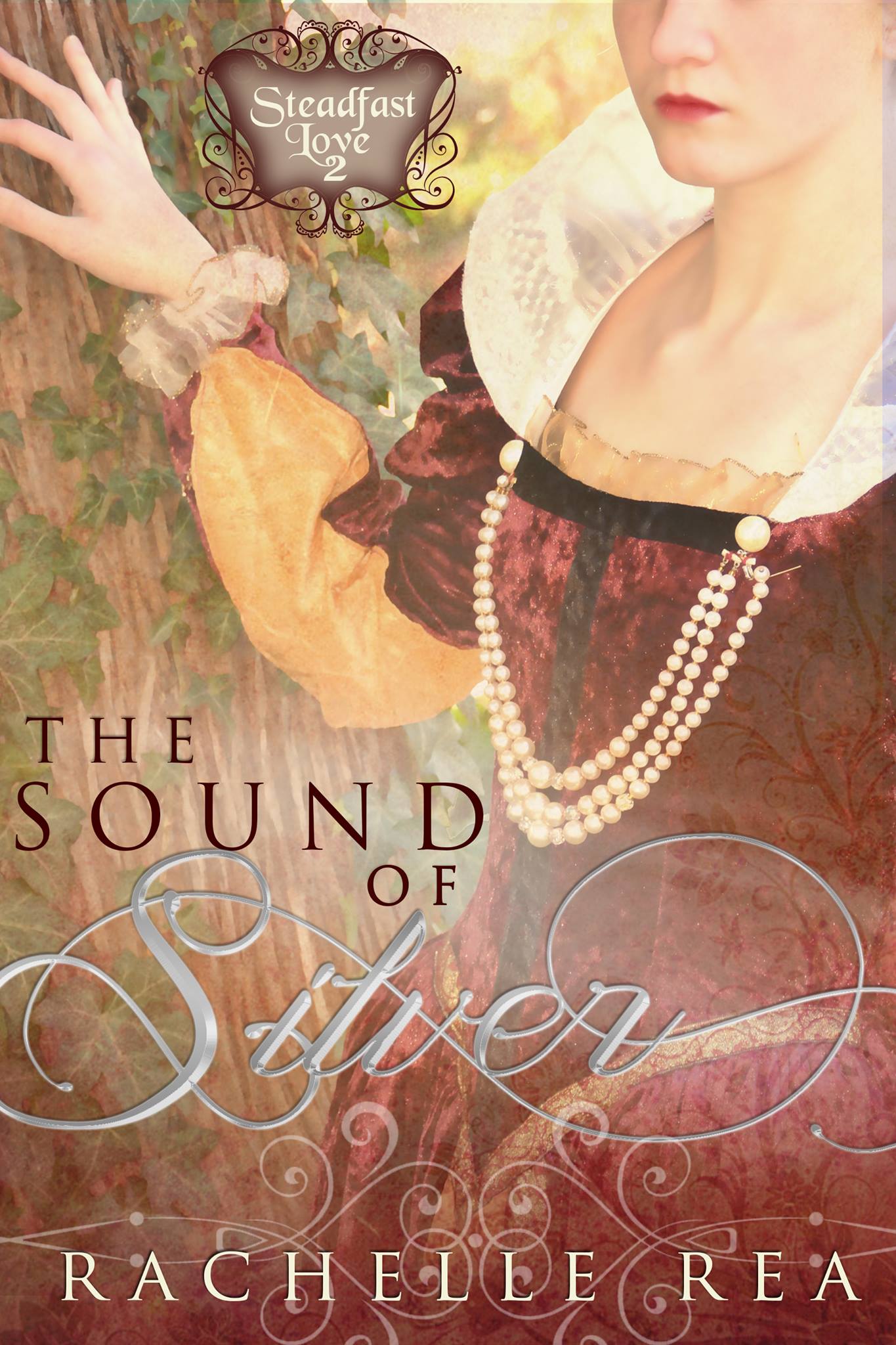 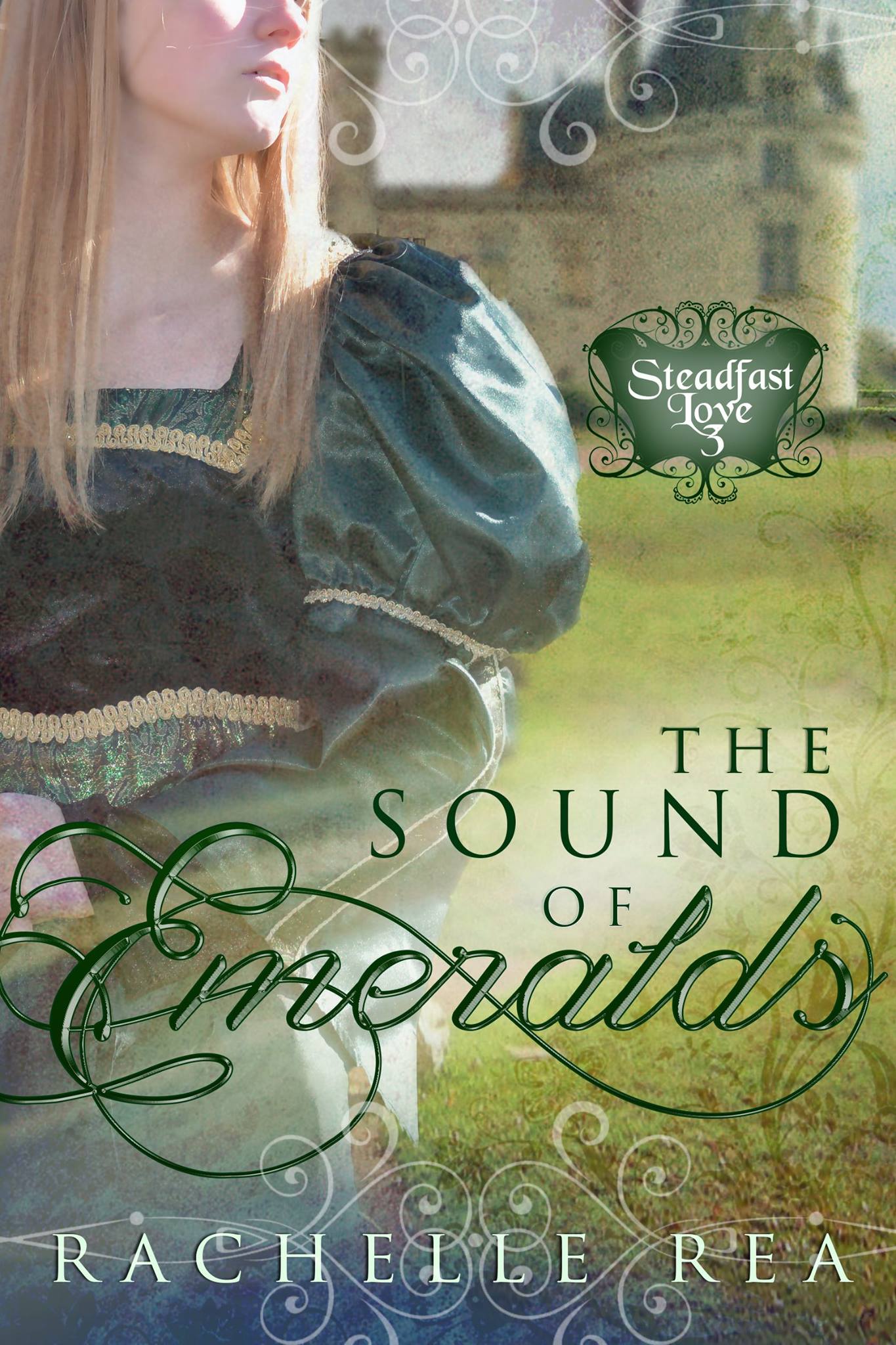 